ОГОРОД НА ПОДОКОННИКЕ В ГРУППЕ «СОЛНЫШКО»С целью формирования устойчивого интереса детей к природе, а также создания благоприятных условий для воспитания экологически грамотного ребенка, в группе «Солнышко» был организован огород на подоконнике. Солнышко с каждым днём всё выше и выше, а день всё длиннее и теплее. Пришло время посадок. Огород на подоконнике в детском саду является очень приятным занятием, особенно зимой или весной, когда хочется не только отведать свежие дары природы, но и посмотреть на цвета зелени или помидоров. Но нет ничего приятнее, когда первая весенняя зелень поспевает прямо у тебя на подоконнике. Дети вместе с педагогом высаживали петрушку, шпинат, кориандр, руколу, листья салата. Огород на подоконнике – отличный способ развеять сезонную тоску по природным цветам и теплу. Расширения представлений детей о том, как ухаживать за растениями в комнатных условиях, обобщения представлений о необходимости света, тепла, влаги почвы для роста растений, развития познавательных и творческих способностей детей.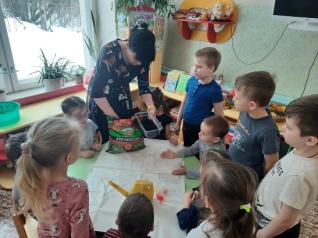 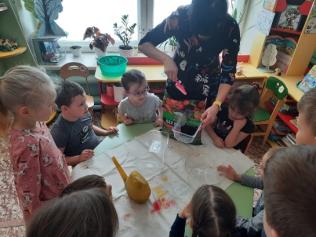 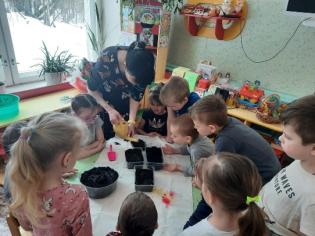 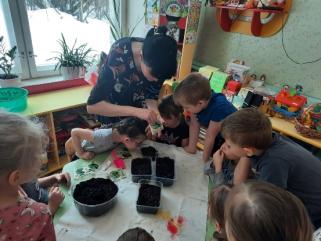 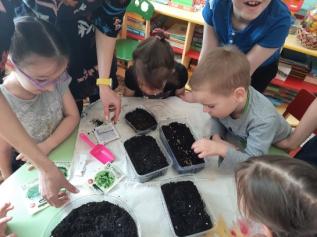 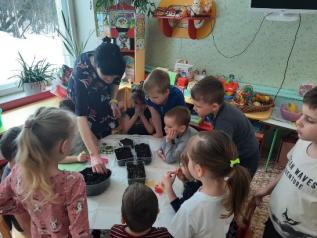 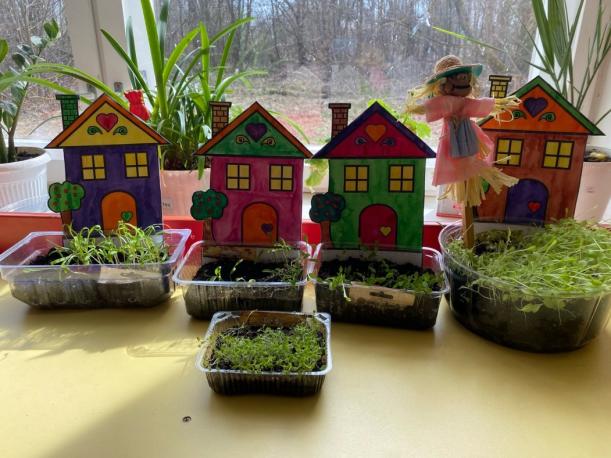 